Ivalon alueen opettajien huomiot uuden koulukeskuksen rakentamiseksiOpettajakunta sai ensin koulutusta uusien koulutilojen suunnitteluun ja sen jälkeen kolmen tunnin tehtäväksi suunnitella oppiainetta koskevat erityiset huomiot kunkin aineryhmän sisällä. Aineryhmät jaettiin pääpiirteissään valmiiksi, mutta jakautuminen oppiaineen sisällä oli mahdollista ja aineryhmän vaihtaminen itselle mieleiseksi myös.Aineryhmät olivat seuraavat: Esi- ja alkuopetus, luokanopetus, erityisopetus, kielten ryhmä, saamenopetus, taito- ja taideaineet, matemaattiset aineet ja luonnontiede, muut aineet, ulkotilat ja yleiset tilat. Annettu tehtävänanto oli: Tarkoituksena on sanallisesti kirjoittaa, millaista uuden opetussuunnitelman hengen mukaista opetusta Ivalossa aloitetaan opettamaan vuonna 2021. Tehtävä tehdään sanallisesti kuvaamalla. Kuten koulutuksessa oli esillä, esimerkiksi neliömäärien laskeminen ei ole tarpeen, se on suunnittelijoiden työtä. Pohjapaperina on vuoden 2017 yhteenveto, joka on pääpiirteittäin voimassa linjauksineen.Suunnitelkaa, millaista opetus on uusissa tiloissaMitä asioita tulee ottaa erityisesti huomioon ainekokonaisuudessa, jossa toimitte ja mitä tulee huomioida esimerkiksi oppiainerajat ylittävä toiminta huomioidenMitä asioita olisi hyvä ottaa huomioon kokonaisuudessaMikä asia ivalolaisessa opetuksessa on poikkeavaa ja sellaista, joka erikseen tulee ottaa huomioon suunnittelua tehtäessäVoitte työskentelyn aikana jakaa työtä ja palata loppupuolella kokoamaan yhteen. Aikaa on 3 tuntia. Välipalaa on tarjolla työskentelyn aikana.Liikuntatoimi selvittää järjestöiltä, mitä lajeja tulee ottaa huomioon koulukeskuksen toimintoja suunniteltaessa.Tämä toiminnankuvaus on käyttäjien näkemys siitä, millaista toiminta uudessa koulukeskuksessa tulisi olla ja osa käyttäjien kuulemista suunnitteluprosessin aikana.Esi ja alkuopetus Millaista opetus on?Opetuksessa otetaan huomioon taitotasot, käytetään joustavaa ryhmittelyä - erilaisia ryhmiä - yksilötyöskentelytiloja, pienryhmiä ja suurempia ryhmiä tarpeen mukaan. Tehdään yhteistyötä alkuopetuksen eri luokkien kanssa. Hyödynnetään lähiympäristöä.Mitä asioita tulee ottaa erityisesti huomioon?Lapselle on luotava turvallinen olo kouluympäristössä, joka on lapselle sopivan kokoinen.Tarvitaan tilat, jotka ovat lapselle sopivan kokoisiaRuokalan linjaston pitää olla nykyistä matalammalla tasolla ainakin toisella puolella. Esi- ja Alkuopetukselle oma yksikkö/siipi jonka tilat ovat muunneltavissa.Pienille kooltaan sopivat kalusteet ja hyvin akustoidut tilat.Erillinen leikkitila, joka on jaettavissa.Kunnollisia säilytyskalusteita.Kalusteilla muodostettavia pienryhmätiloja.Rauhoittumisen tila.Uusiin tiloihin langattomat yhteydet ( hyvästi johtohässäkät).Ivalolaisessa opetuksessa poikkeavaa/ erityistäYmpäröivä luonnosta saadaan paljon virikkeitäKoulun piha säilytettävä mahdollisimman luonnonmukaisena, jota voimme käyttää ympäristöopin tutkimisessa.Ivalossa on pitkä kaamosaika, joka vaatii hyvää valaistusta luokkatiloissa. Koulussamme on paljon kuljetusoppilaita. Kuljetusta odottaville oppilaille pitäisi olla mukava odotustila. Esi-1-2 menevät ip:oon, mutta vanhemmille ei ole oikein paikkaa. Joskus lapsi joutuu odottamaan tunninkin kyytiä kotiin. Tilassa voisi tehdä esim. läksyjä tai kuunnella musiikkia ym.Saamelaisalueen erityispiirteet voisivat näkyä koulun sisustuksessa.LuokanopetusRakennus tehtävä moduuliajattelun mukaan. Moduulissa mahdollisuus muokata tiloja eri kokoisiksi käyttötarkoituksen mukaan; yhteisopettajuustila, kotiluokka, lukusopit, pienopetustila.Rakennukseen toivotaan paljon luonnonvaloa. Ei lasiseiniä! Ylimmäisessä kerroksessa tila(torni) avaruuden tarkkailuun; revontulet, taivaankappaleet.Rakennukseen toivotaan rohkeaa värienkäyttöä.Suunnitelmien selkiytyessä, opettajat haluavat mahdollisuuden kommentoida pohjapiirustusta sekä vaikuttaa kalusteiden valintaan.Omat moduulit esi- ja alkuopetukselle ja 3-6 luokkien opetukselleKaikkiin moduuleihinomat sisäänkäynnitomat vaatenaulakotriittävä säilytystila aulaan kengille ja ulkovaatteillemahdollisuus omaan pysyvään kotiluokkaan tai tilaanjokaisella oppilaalla oma säilytystilaTila joka tukee Liikkuva koulu –teemaa. Liikkumistila; hyppelyä, kiikkumista, konttaamista, mm.Alakoulun opettajille oma yhteinen taukotila. jokaisella opettajalla oma työskentelytila/-paikka, +lukollinen kaappijoka moduulissa oma varastotilakoulun oma keskusvarasto joka moduuliin oma räpimistilaAlakoululla mahdollisuus käyttää yläkoulun erityistiloja; kotitalous, fyke, musiikki, kuvaamataito, ErityisopetusIntegrointi on mahdollisuus aina, kun se on oppilaan edun mukaista. Integroinnin on oltava mahdollista. Opetus tapahtuu tiimeissä, joissa erityisopettajat tiiviisti toimivat. Tiimityöskentely on pystyttävä ottamaan huomioon myös lukujärjestysten suunnittelussa. On oltava mahdollisuus myös pienryhmäopetukseen, riittävästi pienryhmätiloja ympäri koulua. Luokkatilojen suunnittelussa on otettava huomioon erikokoisten tilojen tarve: ei liikaa suuria tiloja. Suunnittelussa kannattaa pohtia vakavasti soluajattelua. Erityisopetuksen osaajia tarvitaan enemmän, tämä otettava huomioon rekrytoinnissa. Yhteisöllisyys. Ohjaajien ja opettajien käyttö joustavaa. Lukion tarpeet syytä selvittää erityisopetuksen osalta. Muunneltavuus. Terapiatilat, aistihuone, invavessat + hoitotilat + suihku + ergonomia, sensomotorinen rata, kotipesäajattelu eli pienluokan tarpeet. Esteettömyys ja selkeys palvelee kaikkia (väriohjaus, akustiikka, valaistus). Apuvälineiden säilytykseen oltava riittävästi tilaa. Ainakin yksi pienluokka oltava lähellä ovea. Tarvitaanko tilapäishoitopaikkaa koulurakennuksessa (omaishoidon vapaat)?Katso edellinen kohta. Tilaa liikkua luokissa ja käytävissä. Myös ohjaajille oma työtila. Saamen kieli ja kulttuuri, luonto. Joen hyödyntäminen. Mahdollisesti lisääntyvä maahanmuuton huomioonottaminen: valmistava luokka ja S2-kielen opetus Ivaloon. Kielten opetus1.Opetus uusissa tiloissa on yhteisöllisyyttä korostavaa, kuitenkin yksilön tarpeet huomioidaan. Erityistä huomiota kiinnitetään arkiliikuntaan ja toiminallisuuteen. Lisäksi opetus on kansainvälistä ja yhteistyötä tehdään paikallisen yhteisön kanssa. Verkostoidutaan paikallisesti ja myös kansainvälisesti.Lukiossa kurssimuotoinen opetus säilyy?2. Luokkatilat: Jokaisessa luokassa on samanlainen läppäritelakka, joka on langallisesti liitetty äänentoistoon. Lisäksi ajanmukainen dataprojektori ja dokumenttikamera, jotka ovat kiinni telakassa. Ala-aste tarvitsee älytauluja. Isoissa luokkatiloissa tarvitaan hyllyjä, isoja kaappeja osa umpiovilla osa lasiovilla. Uudenaikaiset pulpetit, jotka ovat ryhmiteltävissä esim. ympyrään tai riviin. Lisäksi luokan taakse seisontapöytiä. Pakolliset kielet tarvitsevat isot luokkatilat, jotka voidaan jakaa tarvittaessa pienempiin työskentelytiloihin. Lisäksi tarvitaan pienempiä luokkatiloja (5-10 oppilaalle) valinnaiskielille (ranska, saame). 3. Yo-kirjoitukset tarvitsevat rauhalliset omat tilat. 4. Kaikki opettajat tarvitsevat omat kannettavat tietokoneet ja oman työpisteen, jossa on työpöytä ja säilytystilaa. 5. Alakoulu, yläkoulu ja lukio tarvitsevat omat siipensä/puolensa, jonka sisällä voisi olla kieltenopetukseen tarkoitettu moduuli. 6. Tarpeeksi isot parkkipaikat. 7. Oppilas/opiskelijakuntien omat tilat? 8. Kieliohjelma on laaja, joten tarvitaan paljon erikokoisia opetustiloja. Huomioiden erityisesti saamenkielinen ja saamenkielen opetus.SaamenopetusOpetussuunnitelman mukaista opetusta: saamenkielistä opetusta, omat sisäänkäynnitOmat luokkatilat seuraavastimusiikkiluokka ja käsityöluokka, jotka toimivat ryhmätyötiloissa ja leikkitilassa (yht. 2kpl)kielikylpyluokat yht. 2 kplalkuopetusluokat yht. 2 kpl/ pohjoissaame ja inarinsaame3-6 luokat yht 2 kpl / pohjoissaame ja inarinsaame7-9 luokat yht 2 kpl / pohjoissaame ja inarinsaamelukio 1 pohjoissaamen luokka + ryhmätyötilasaamenkielinen käsikirjasto ja kirjaston yhteydessä oppilaiden ryhmätyötilakirja, opetusväline ja opetustarvikevarastot + ryhmätyötilaHuomioitavaa: omat uloskäynnit, omat sosiaalitilatSaamen opetuksessa saamen kieli ja kulttuuri tulee näkyä ulkoa sisälleSaamen moduulissa pitää hyödyntää saamelaista arkkitehtuuriaPääsy vastaaviin suomenopetuksen tiloihin tai kouluasteille helppo yhteysPiha: kota, katettu tulistelupaikka, suopunginheittopaikkaLuonto ja metsämaisemaTaito ja taideaineetLiikuntaHyvät jaettavat tilatKatsomot seiniltä alas x 2Ulkoliikuntavälineille kokonaan oma tila lähellä ulkokenttiäPukuhuonetiloihin yksityisyyttäPidetään liikuntatilat liikuntatiloinaYhteiset varastotilat kaikkiin saleihinSisäänkäynnit monesta suunnastaKolme kenttääUlkopuolisille käyttäjille omat varastotilatMyös sileää seinäpintaa saleihinJos nykyinen iso sali jää käyttöön, keskitetään telinevoimistelu sinneAvara harrastetila esim. tanssille, joogalle, musiikkiliikunnalle…KuntosaliKuvataideKunnon vesipisteet ja laskupöydätYhteisvarasto kuvataiteen materiaaleilleKahdelle luokkatilalle yhteinen varasto, varastot 4-7lk ja 8-lukioEsi-3lk työskentelevät omissa luokissaKansalaisopistolle oma varastotilaKuvisvarastot myös soluihinIkkunat kahteen ilmansuuntaanSisäänkäynnin läheisyydessäOpetusnurkkaus, jossa av-laitteet sekä iso työtilaTyötasot jaettavissa, yksilö ja ryhmätöihinErikorkuisia pöytätasoja, säädettäviä työtasojaKeramiikkauuni lähelläKuvataideopetus kansalaisopistolle, mahdollinen yhteistyö koulun kanssaNäyttelytiloja esimerkiksi aulaan niin koulun kuin opiston tarpeisiinTarvikkeiden kantaminen mahdollisimman vähäiseksiKuvataideluokkien läheisyys käsitöiden ja kotitalouden läheisyyteenKotitalousTilan käyttäjät: 5-6lk, yläaste, lukio, kansalaisopistoSijainti tavaraliikenteen vuoksi pihatasossaMahdollisesti yhteinen vaatehuollon tila tekstiilikäsityön kanssaLaaja-alaiset oppimiskokonaisuudet huomioon ottaen läheisyys luma-luokkien läheisyyteenTyöturvallisuusmääräykset täyttävä valoissa, hyvä ilmanvaihto, aurinko ei saa paistaa kokopäivän luokkaan = kuumaMahdollisuus ruoanlaittoon myös pihallaYrttitarhaEi nähdä syytä, miksi kotitalousluokka pitäisi olla keskuskeittiön vieressäVarustelutaso nykyaikaa ja huomioitava eri käyttäjäryhmätRuokapöydät kotitalousluokkien kanssa samassa tilassaRiittävät säilytystilatAutomaattisesti sulkeutuvat hanat tiskikoneisiinTarvitaan toinen kotitaloustila: valinnaiset aineet, alakoulun luokat, lukio…KäsityöTekstiili, tekninen ja kuvis lähekkäin tai vaikka eri kerroksissa päällekkäin, myös luma-tilat lähettyvilläTekstiilitöihin kaksi eri luokkatilaa, identtiset samavarusteisetYhteiset varastotSovistustilaPeilitTVT-välineetMuunneltavat ja siirreltävät kalusteryhmätIlmoitustaulutKansalaisopiston kangaspuutRiittävästi koneita, saumureita, neulureitaTilat oppilaiden töiden säilytykseenPaljon valoaKansalaisopistolle oma varasto sekä tekstiiliin että teknisiin töihinTeknisiin töihin erikorkuiset höyläpenkit isoille ja pienilleTavaran vastaanotto pitää olla helppoaMärkätyöskentelytila: huovutus, kankaan painanta, kankaan värjäysVaatehuoltotilaTilojen jaottelu on tarpeellistaMusiikkiKaksi luokkaaÄänieristettyjä koppeja, soittohuoneita, sävellystöihinYhteinen varasto soittimille, käynti luokkiin sekä käytäväänMuunneltava tilaKuoroportaikkoUlko-oven lähelle, helpottaa iltakäyttäjiä sekä tavaroiden roudaustaVapaata lattiatilaaBändiharjoitusmahdollisuus, äänieristysLähelle salejaAkustiikka mietitty musiikin kannalta, ei vaan äänieristyksen ja vaimennuksen kannaltaLähellä saleja / auditoriota / esityspaikkojaAuditoriossa panostetaan äänentoistoon ja akustiikkaanRiittävästi musiikkiluokkia, koulut, kansalaisopistoKalusto helposti liikuteltavissaNäyttämötila hyödynnettävissä myös opetustilanaYleisesti taito- ja taideaineet hyötyvät medialuokistaLiikkuvuus, tilavuus, joustavuus ja valoisuusMuut oppiaineetMillaista opetus olisi uusissa tiloissa?Opetuksen ja opetustilaratkaisujen tulisi kannustaa oppilaita ja opiskelijoita itsenäiseen työskentelyyn ja vaihteleviin työskentelymuotoihin, kuten pari- ja ryhmätyöskentelyyn, samalla vähentäen opettajajohtoista opetusta. Opetustilojen tulisi olla sellaisia, että tilat ovat muunneltavissa esimerkiksi ääntä eristävillä liikuteltavilla lasiliukuovilla, jotta näköyhteys kuitenkin säilyy opettajalla oppilaisiin turvallisuuden varmistamiseksi. Opetustilojen tulee olla myös akustiikaltaan sellaisia, että niissä voi työskennellä ryhmässä keskustellen siten, että muiden ryhmien työskentely ei häiriinny toisten ryhmien työskentelystä. Koska tiedonhaun opettelu ja tiedon kriittinen analyysi ovat olennaisia tulevaisuuden taitoja, jokaisessa  moduulissa tulisi olla tiedonhakupiste, josta oppilaat voivat hakea kannettavia tietokoneita ryhmätyöskentelyä varten. Tämä ei saa kuitenkaan tarkoittaa sitä, että lukiolaisten leasing-kannettavien jakaminen opiskelijoille lakkautettaisiin. Moduulien läheisyydessä tulisi olla esimerkiksi pieniä auditorioita elokuvien ja dokumenttien katselua varten, jotta tällainen toiminta ei häiritsisi muiden moduulissa opiskelevien toimintaa.Mitä asioita tulee ottaa erityisesti huomioon ainekokonaisuudessa, jossa toimitte ja mitä tulee huomioida esim. oppiainerajat ylittävä toiminta huomioidenReaaliaineiden opettajilla on oltava oma varasto ja työtila, jossa opettajien välinen yhteisöllisyys ja materiaalien sekä ideoiden vaihtaminen mahdollistuu. Tämä ei saa kuitenkaan tarkoittaa sitä, että eri oppiaineiden opettajat eristäytyvät muista opettajista, vaan koululla tulisi olla myös sellaisia tiloja, joissa koulutasokohtaisesti opettajat ovat yhdessä jo yhteisöllisyyden ja tiedonvälityksen kannalta. Opettajilla voisikin olla oma yhteinen työtila, jossa työpisteet on jaettu opettajille oppiaineittain. Opettajat tarvitsevat omaa rauhallista työtilaa tuntien valmistelua, kokeiden tarkistamista ja koko ajan kasvavaa byrokratiaa varten.Mitä asioita olisi hyvä ottaa huomioon kokonaisuudessaUuden koulun seinäratkaisujen ja materiaalien tulee olla sellaisia, että langaton Internet on käytettävissä joka paikassa, myös koulun pihalla, ilman tietoliikenneyhteysongelmia. Uudesta koulusta on varattava lukiolaisille myös omia tiloja, esimerkiksi opiskelijakunnan huone, jossa lukiolaiset voisivat kehittää omaa yhteisöllisyyttään. Tämä on ollut myös lukiolaisten oma toive. Uuden koulun pohjapiirroksen tulisi olla sellainen, että lukiolaisilla, yläkoululaisilla ja alakoululaisilla on esimerkiksi omat siivet, tai koulupäivä tulee olla porrastettu siten, että eri kouluasteet ovat välitunneilla eri aikaan. Avoimessa moduulipohjaisessa koulussa oppilaiden, opiskelijoiden ja henkilökunnan turvallisuus tulee huomioida esimerkiksi vahtimestarilla ja lukituitta ulko-ovilla, koska avoimessa moduulipohjaisessa ratkaisussa luokkien lukitseminen voi olla vaikeaa, varsinkin jos myös käytävätilat ovat oppimistiloja. Myös koko ajan lisääntyvä tietotekniikan käyttö puoltaa vahtimestarin toimen perustamista, mikäli vahtimestarin tehtävänä olisi vastata myös koulun TVT-puolen toimivuudesta. Oppilaishuollon palvelujen sijoitus yläkoulun ja lukion välillä tulisi olla suunniteltu koko koulun pohjaratkaisussa siten, että niiden saavutettavuus olisi helppoa ja esteetöntä kaikille oppilaille ja opiskelijoille. Koko koulun yhteinen kirjasto ja monitoimitila mahdollistaisi oppilaiden ja opiskelijoiden tutustuttamisen tiedonhakuun myös Internetin ulkopuolelta, ja toisi lukemisharrastuksen lähelle heitä.Mikä asia ivalolaisessa opetuksessa on poikkeavaa ja sellaista, joka erikseen tulee ottaa huomioon suunnittelua tehtäessäIvalon rikas luonto on otettava huomioon koulun arkkitehtonisia ratkaisuja mietittäessä. Esimerkiksi parkkipaikkojen ja piha-alueen suhteen pihan tulisi näyttää luonnonmukaiselta, esimerkiksi siten vanhat puut säilytettäisiin. Suurten etäisyyksien Lapissa opettajien parkkipaikka on välttämätön, mutta parkkipaikka tulisi suunnitella siten, että se ei ole vain suuri asfalttikenttä, vaan että se istuu ympäröivään luontoon. Myös ympäröivä maisema tulee huomioida uuden koulun arkkitehtuurissa, esimerkiksi ympäröivät vaarat ja joen voisi huomioida suurilla ikkunoilla. Tämä toisi luontoa lähemmäksi koululaisten arkea, sekä mahdollistaisi vuodenkierron seuraamista. Monikulttuurisuudelle sekä oppilas ja opettajavaihdolle tulee varata resursseja. Nämä seikat voisi huomioida esimerkiksi eri kielisten ja erityisopetuksen samanaikaisopetuksen mahdollistavilla muunneltavilla moduulitiloilla.Luonnontieteet, matematiikka ja TVTOPETTAJIEN TILATKaikki samassa opehuoneessakunnon työpisteet (säilytystilaa, laskutilaa, kaappi, laatikot) opehuoneen yhteyteen jokaisellesosiaalitilat, säilytyskaapit sosiaalitiloihin, huomioidaan työmatkaliikkujat; kuivauskaapit, ulkovaatesäilytys, puhelinkoppi oppilasasioiden hoitamista vartenkansliatilat ja ohjaajien työhuoneet samaan yhteyteenkokoustilat/neuvottelutiloja pienempiin ja isompiin palavereihinlepohuoneLUMA-LUOKAT JA MUUT OPETUSKÄYTTÖTILAT LUMA-ALUEELLAtilat kaikkien luokka-asteitten käytössä (ala-astelaisillekin mahdollisuus jonkinasteiseen tilojen käyttöön)avarat, valoisat, viihtyisät tilat, isot ikkunat ulos (neljä vuodenaikaa TULVII SISÄLLE ASTI), ei liian steriiliä tunnelmaa, korkeutta osaan tiloistasammutus/palovaroitusjärjestelmäminiauditorio aulatilassaulos pääsy biologian/mantsan ja luma luokista/ luokan lähistöltä ”helposti luontoon”.biologian ulkovarasto; mm. haavien säilytys, näätien sulatukseensäädettävä ja asiallinen valaistus tila- ja työpistekohtaisesti (Älyvalot) (ammattimainen valaistussuunnittelu!)lasivitriini ja isot ikkunat käytäviin voivat korvata osan seinistä (emme halua luokasta akvaariota) esim. sälekaihtimet integroitunaKoulun rakenne solumainen tai siipimäinen rakenne, luma-alueella opettajien suunnittelutila,Kotitalous, terveystieto, teknisentyön elektroniikka laaja-alaiset opintokokonaisuudet huomioiden lähelle luma-luokkia.piha-alueelle integroitukasvihuone (etelän puolella), komposti (biologia, kotitalous, ala-aste) huom! kestävä kehitys huomioiden riittävät kierrätyspisteet ulos sekä sisäalueille.piha-alueelle ja rakenteisiin elementtejä, jotka inspiroi isossa mittakaavassa mittaus ja arviointitehtäviin; pylväitä tietyin välimatkoin, pinta-aloja, pituusmittoja, painoja, kaltevataso, väkipyörästö, vipu,hammasrattaisto, kompassiruusu, tilataideteos (maanosien ääriviivat), miniauditorio /opetuslaavu myös ulos, aktivoiva pihaympäristöViihtyisä, avara, monimuotoiset tilat, työturvallisuus hyvin huomioituna, pienemmille ryhmille eriyttäviä tiloja, sohvia, sohvaryhmiä/ryhmiteltäviä istuinryhmiä, ei piiiiitkiä käytäviä, kouluun ajan tasalla oleva sähköinen ilmoitustauluomat luokkatilat oppiaineille; kemia-Fysiikka 2-3 luokkaaopettajien luokissa oleville pöydille ke-fy vesipisteet ja tilaa demokameralle, läppärille ja muuta pöytätilaa riittävän paljonoppilaiden vesipisteelliset työpisteet, jossa pöytätilaa riittävästi ja astiakaapit, jokaiselle työparille, riittävästi liikkumatilaa luokkaan tuntitöiden tekemiseen.Opettajan pystyttävä seuraamaan työparien työskentelyä esteettävesipisteisiin allassyvyyttä riittävästipinta-materiaalit tarkoituksenmukaisetoppilaspulpetit, jossa voi työskennellä myös seisten (korkeat)Fysiikka mahdollisuus yhteen täysin pimennettävään luokkaan (valo-oppi)paloturvallisuuteen liittyvät välineet sekä vetokaappi, hätäsuihku-silmähuuhde järkevästi sijoiteltuna luokkiin (ei ovien eteen), sähkön hätäkatkaisu koko luokasta, pistokkeita työpisteisiin järkevästi ja riittävästi, ei näköesteiksi johtoja roikkumaan katosta, oppilastyöpisteisiin saatavat sähköt, oppilailla läppärit, fysiikan laitteistot ym. telakat, virtuaalimaailma, omat läppärit luokissa ja opetustiloissa kunnossa ja valmiinaluokkien kattoon demonstraatiomahdollisuus väkipyörästöille, taljat (fysiikka) ym.ensiapukaapitsuojatakit oppilaille; säilytys luokissa (naulakot)Biologia-Maantieto: telakat, virtuaalimaailma, omat läppärit luokissa ja opetustiloissa kunnossa ja valmiinaluokka: kehällä luokan ulkosivulla työtasot joiden alla ja päällä paljon kaappitilaa, muunneltava, ryhmiteltävät työpisteet oppilaille usb- ja normaaleja mikroskooppeja huomioidaan näyttötekniikassa ja sähköistyksessäOpettajan pystyttävä seuraamaan työparien työskentelyä esteettäsuojatakit oppilaille; säilytys luokissa (naulakot)BG: luuranko, ihmisen anatomia -nukke, mikroskoopit (näille tilat), karttapallo, kartastotvesipisteisiin allassyvyyttä riittävästipinta-materiaalit tarkoituksenmukaisetpaloturvallisuuteen liittyvät välineet sekä vetokaappi, hätäsuihku-silmähuuhde järkevästi sijoiteltuna luokkiin (ei ovien eteen), sähkön hätäkatkaisu koko luokasta, pistokkeita työpisteisiin järkevästi ja riittävästi, ei näköesteiksi johtoja roikkumaan katosta, oppilastyöpisteisiin saatavat sähköt, oppilailla läppärit, fysiikan laitteistot, mikroskoopit ym. matematiikalle myös omat luokkatilansa, jossa eriyttäviä pienryhmätiloja lähellä, matematiikan eriyttävää materiaalia, aineen näkyvyys. TVT Luokkiin ym: ”Liitutaulut” tai erittäin hyvät korvikkeet niille, joihin helposti ja nopeasti mahtuu riittävästi opettajan tuottamaa aineistoa. Näyttölaitteistoa, jolla näkymät koneilta, dokumenttikamerasta, piirtoheittimenkorvikkeena taululle näkymän tuottava piirto/kirjoitusalusta, tulostava taulu ja tulevaisuuden TVT:tä (käyttöliittymiä), oppilaiden konetyöskentelyn seurantamahdollisuus ja mahdollisuus esittää omalta koneelta aineistoa yhteisnäytöille. Oppilasverkon oltava jalostettu opiskelukäyttöön (ei helposti pääsyä asiattomuuksiin/ viihdekäyttöön), high tech pitää kestää ja olla uudistuvaa, 3D-high techiä, virtuaalilaseja, äänentoisto (binauraalinen) uusinta mahdollista, Ei mitään SmartBoardin tapaista pientä näyttöä (ei monipuolisesti käyttökelpoinen/ liian pieni luma-aineissa ).KEMIAN-FYSIIKAN, BIOLOGIAN VARASTOONke-fy-Bg riittävän iso yhteinen varastolämpökaappi, analyysivaaka (omat paikkansa näille)Kemikaalivarasto erikseen, koska höyryt haurastuttavat mm. fysiikan komponentteja, opettajan valmistelupisteet ja tietokone yms. varastoon, jotta voi valmistella tuntien aikanakin.omat vetokaapit pyörillä sekä luokkiin että valmistelutiloihin, vedolla varustetut kemikaalikaapit, myrkkykaapit sekä kaapit/hyllyt valmiiksi tehdyille oppilasliuoksille, säilytystilaa astioille valmistelutiloihin/varastoon.ke-fy-bg varasto; riittävästi hyllytilaa välineille, laitteillevarastot niin, että demonstraatioiden valmistelu kärryt mahtuvat sinne ja niitä voi liikuttaa tilassa. (kärryjä, joihin pakataan valmiiksi tunneilla tarvittavat välineet, reagenssit yms.)varastot/valmistelutilat niin, että kaikista luokista ja käytävältä helppo kulku opettajilla.kierrätys ja jätepisteet varastoon ja luokkiin; lasi, paperi, kemikaalijäte ym. astianpesukone, jääkaappi, arkkupakastin (bilsa), vesipisteet myös valmistelutiloihin säilytystilaa papereille, kirjoille myös varastoon/valmistelutilaa ja opepöydän lähistölle ja tilaa myös demonstraatioastioille, välineille luokkaan. HOX, HOX! Opetusteknologia/AV-teknologia ei saa kuulua elinkaarimallissa rakennuttajalle vaan on koulutuksen järjestäjän alaista, jota koulutuksen järjestäjä voi myös uudistaa aina tarvittaessa huolimatta rakennuttajasta. Rakenteissa huomioitava myös tulevat tarpeet mm. piuhojen vedolle uusien opetusteknologioiden yhteydessä. IltapäivätoimintaKouluterveydenhuolto, ruokapalvelu ja muu sivistysKansalaisopistoLiikunta / Tanssi / Näyttämötaideliikuntasalinäyttämöuima-allas + vauva-allasvarastotila (opistolla lavasteita, äänentoistolaitteita ja liikuntavälineitä)sosiaalitila (vaatteiden vaihto)Kielet, sanataideopetustilojaTietotekniikka, historiamedialuokkaKotitalousopetuskeittiö ja ruokailutilaMusiikkiyksilöopetussoittoluokkapianoluokka (flyygeli) ja lisäksi vähintään 1 akustinen piano, mielellään 2 (voi olla sähköpiano, mahdollisuus myös teorian opettamiseen (taulu, pöytätilaa, musiikin kuuntelumahdollisuus)luokissa piano käytössäeri instrumenttien opetus omissa luokissaan, joissa myös piano pääsääntöisestihuomioitava äänieristys, jos vieressä muuta opetustamuskaritoiminta / musiikin varhaiskasvatustilat sopivat pienille lapsille ja liikkumiseenkin soitinten säilytystilat varhaiskasvatuksen saatavilla luokassa tai lähellä sitäesiintymistilat (iso ja pieni tila tilaisuuden koosta riippuen)äänentoistolaitteistovalotkahvitusmahdollisuussähköisten soitinten opetustilat / musiikkiteknologian opetustilattietokoneetäänentoistolaitteetmiksaus / äänenmuokkaussähköiset soittimet yhteiskäyttöönäänieristyssoitinten säilytystilatkansalaisopiston soittimille oma lukittava tilasiirtäminen opetus- ja esiintymistiloihin helpoksi (mm. flyygeli), leveä oviopettajien henkilökohtaiset säilytystilatopettajien työpisteet, tietokoneet ym. henkilökohtaiseen opetukseen tarvittavaaopettajien taukotilaKädentaidot / Tekninen työisot ja valoisat työtilatlaadukkaat puuntyöstökoneettehokas purunpoistojärjestelmähöyläpenkit korkeussäädölläleveät kulkuovetei portaitaiso maalaus- ja pintakäsittelyhuonevarastotilaa isoillekin töille (entisöinti ja verhoilu)opettajan työtilasosiaalitilat työvaatteiden vaihtoa vartenKädentaidot / Kudonta, huovutus ym.kankaankudonnalle oma iso toimitila (kangaspuille tilaa) johon opiskelijoilla pääsy myös iltaisin ja viikonloppuisinerikoistekniikoiden opetustilatmärkätilat (huovutus, kankaankuviointi, värjäys, ym.)yhteiskäytössä olevat tilatMoni kurssi onnistuu yhteiskäytössä olevissa tiloissa (mm. ompelu ja kirjansidonta, kunhan käytänteistä sovitaan yhdessä.Omat varasto- / säilytystilatyhteiskäyttötiloihin opistolle omat varastotilat / säilytystilat opetuksessa tarvittaville omille työvälineille ja materiaaleille sekä keskeneräisille oppilastöilleKouluilla ei enää erillisiä oppiaineita tekstiilityölle ja tekniselle työlle. Opistolla kuitenkin erillisten tilojen tarve kankaankudontaan, märkätyötila kuten Inarin koulullaKuvataide / Posliininmaalaus, Mosaiikki ym.luokkatila joka mahdollistaa eri-ikäisten (6v – eläkeläiset) sekä erityisryhmien opiskelunposliinimaalauksen tila lähellä keramiikkauunia ja teknisen työn tilojalukollista varastotilaa jossa voi säilyttää kurssien aikana tarvittavaa materiaalia (posliini, lasi ym.) sekä oppilaiden keskeneräisiä töitä, tilaa myös isommille töille (mm. mosaiikkipöydät)luokkatila jossa vesipisteitä mm. akvarellimaalausta vartenavohyllyjä yhteiseen varastotilaanVarastotilaa (vaihtoehtoinen säilytystila)Opistolle oma riittävän kokoinen varasto, joka on järkevästi jaettavissa eri ryhmien käyttöönNäyttelytilaaesim. aulaan näyttelyvitriinejä ja tilaa mm. taulujen ripustusta vartenRiittävästi lämmityspistokkeita autoille. Elokuvateatteritila / auditorioLähtökohtana oltava toimiva, kuntalaisia palveleva laadukas elokuvateatteritila.…jota voidaan käyttää myös monipuolisesti konserttitilana, teatteriesitysten näyttämönä ja Ivalon koululaisten tarpeisiin. Tilaa tulee voida käyttää myös auditoriotilana ja vuokrattavana tilana.Kiinteä, laadukas, iso valkokangas seinästä seinään –periaatteella. Katsojat arvostavat isoa kuvaa ja suuria valkokankaita.5.1 tai 7.1 monikanavaääninen äänentoistojärjestelmä (kaiuttimet sijoiteltuina salin eri puolille ja eteen subwoofer. Tila ei saa olla akustiikaltaan kova (kotimaisen elokuvan dialogeista ei saa selvää, jos jälkikaikua on liikaa).Kunnollinen nouseva katsomo, jossa riittävät jalkatilat ja miellyttävät istuimet. Mukiteline olisi iso plussa. Ehdotukseen katsomoon n. 20 kpl erikoispaikkoja (erityispehmeitä ja isompia istuimia, joihin voi myydä paikkalippuja korkeammalla hinnalla).Salin esteettömyys on tärkeää! Pyörätuolipaikat ja kuulovammaisia palveleva induktiosilmukka ovat vähimmäisvaatimuksia. Jos paikkakunnalla on vammaisjärjestöjä, heidän kanssaan kannattaa keskustella ajoissa.Leveät kulkuovet. Hätäpoistumistiet.Elokuvateatteritila tulee saada pimennettyä täysin pimeäksi. Tummia pintamateriaaleja seiniin ja katsomoon.Erillinen, äänieristetty konehuone, jossa tilaa työskennellä. Projektorista ja sen tuulettimesta lähtevä ääni eristettävä katsomosta. Projektori tarvitsee ilmanvaihdon, koska projektorin suuritehoinen lamppu lämmittää tilaa.Runsas määrä laajakaistayhteyksiä ja sähköpistokkeita. Projektoriin tulee kahta eri kautta netin kautta elokuvat verkon kautta. Riittävän tehokkaat yhteydet 150-200 Gb:n elokuvatiedostojen lataamista varten.Salin yhteyteen toimiva lipunmyynti- oheistuotemyyntipiste. Myytävät tuotteet ja pop corn –kone saatava lukittua kouluaikoina.Riittävä tila työntekijöille työskennellä lipunmyynnissä. Oltava paikka projektorin etähallintayksikölle, salin valojen etähallinnalle, tilitysten teolle eli toimiva atk-/tietokonepiste. Aulassa olevat leffaherkkutuotekärryt saatava siirrettyä lukittavaan tilaan.Toimiva lipunmyynti/kassakonejärjestelmä, joka yhteydessä nettilipunmyyntiin. Tällöin asiakkaat pystyvät ostamaan lippuja näytöksiin kotoa, puhelimesta ja tiedot päivittyvät automaattisesti katosomapaikkatietoihin. Salin aulaan tv-näyttö, jossa pyörii tulevia elokuvia ja mainoksia myytävistä palveluista ja tuotteista.Sosiaaliset tilat elokuvateatteritilan työntekijöille. Pieni paikka, jossa voi vaihtaa työvaatteet ja säilyttää eväitä ja ruokailla.Ehdotetaan, että konsultoimme elokuvasalin suunnitteluun erikoistuneita arkkitehteja! 
(Mm. Bio Rex -ketjun teattereita suunnitteli Heikki Lamusuon toimisto. Yksityiskohtaista teknistä tietoa saa laitetoimittajilta. Jos hankimme uuden projektorin, laserprojisointi on nykyisin yleisin ratkaisu. Nykyinen projektori on hankittu v. 2012 Aslakin mittoihin sopivaksi ja jo pari kertaa korjattu.)Salin valaistus liukukytkimen taakse elokuvaelämyksen saavuttamiseksi. Kirkas-hämärä-pimeä.Elokuvajulistetila  Julisteet esille led-näytöille? Paperinsäästöä. Koulukeskuksen ulkopuolelle saatava infokyltti/mainostila tuleville tapahtumille.Aulatila riittävän kokoinen myyntihyllyjä ja leffajulisteita sekä odotusta varten. Konserteissa yleisön täytyy usein odottaa, että pääsevät sisälle. Pitää olla mahdollista järjestää väliaikakahvituksia aulassa.Konsertti- ja teatterikäyttöAkustiikka pehmeä, mutta konsertteihin soveltuva.Esteettömyys, invapaikat, myös wc-tilat ja inva-wc lähellä aulaa.Suuri sivuovi salin etuosaan lavasteiden yms. roudausta varten. Saliin muunneltava kohdevalaistus omasta takaa. Etäohjaus valopöydästä salin takaosassa.Salin sivulta pääsy riittävän suuriin pukuhuonetiloihin.Riittävä tila salin edessä esityksiä varten. Valkokangas kiinteänä salin etuseinällä lavan takana. Musta verho sähköliukukytkimellä valkokankaan eteen muiden esitysten ajaksi.Musiikkiluokka/soitintilat salin etuosan lähettyville, jotta tilaan saadaan tarvittaessa flyygeli.Riittävästi virtakytkentöjä salin etuosaan. Tilaan äänentoistokytkennät musiikkiesityksiä varten.Voimavirtapistoke.Rekvisiitta/lavastevarasto lähellä salin etuosaa.NäyttelytilaEsim. elokuvateatteritilan lähettyville valkoista tms. neutraalia seinätilaa, jossa yläreunassa näyttelykiskot, joista vaijeriripustusjärjestelmä. Tilaan myös lukittavia näyttelyvitriinejä.Näyttelyseinään osoittavat, kohdennettavat spottivalot ja hyvä yleisvalaistus.Elokuvateatterin tuotemyyntitilaa/kahviota voitava käyttää sujuvasti myös muihin tapahtumiin ja tilaisuuksiin.NuorisotyöNuorisotyö on etsinyt omaa ekologista tulevaisuuden tilaansa Ivaloon lokakuun 2017 alusta lähtien. Tehtävään on luonut haastetta Inarin kunnan viestintäpajan toiminnan luonteen muutos viimeisten 2- 3 vuoden aikana sekä työpajatoiminnan uudelleen järjestymiseen liittyvät ja mahdollisen sote-uudistuksen/maakuntaan syntyvän kasvupalvelukeskukseen aiheuttamat paineet. Jälkimmäisistä ei ole lopullista selvyyttä kellään vieläkään.Edellisen pohjalta on arvioitu erilaisia vaihtoehtoja, joista lopulta on valikoitunut ajatus siitä, että Nuorisotalo Stönö sekä viestintäpaja (sen mediakasvatus ja mediapohjainen työllistäminen) olisivat osa uutta kokonaisuutta ja etsivä työ (mukaan lukien seinättömän työpajan ajatus) sijoittuisi nuorisotyön palveluna osaksi väistämättä Ivaloon synnytettävää isompaa sosiaalisen työllistämisen yksikköä. Jälkimmäisen tuottajana itsessään voi toimia, ja hyvin luultavaksi toimiikin, joku muu kuin kunta ja yhtenä vaihtoehtona voisi olla ajatus muodostaa nykyisistä Ivalon lukion tiloista eräänlainen Kansalaisten talo, johon sijoittuisi kunnallisten palvelujen ohella mahdollisuuksien mukaan myös muiden yhteisöjen toimintoja.Uuden koulun perussuunnitelmassa nuorisotyön tilatarpeeksi on ajateltu 100 neliötä. Tässä ajattelussa sen neliömetrimäärä on riittämätön.Tässä yhteydessä ei ole ehditty laatia alustavaa suunnitelmaa huonetilaohjelmatasolla. Tässä yhteydessä esitellään tiiviisti toiminnat, siirtyvät henkilöt ja toimintojen alustava tilatarve sekä esitetään joitakin arvioita, joihin olemme päätyneet tutustuessamme erilaisiin koulun yhteyteen sijoitettuihin nuorisotilaratkaisuihin ja niiden toimivuuteen.Yleisesti huomioitavaa:toiminnallisuuden merkittävin määrittelijä on se, että eri tilojen asemointiin paneudutaan huolella. Se mahdollistaa eri tilojen mahdollisimman monipuolisen käytönkokonaisuus, jota esitetään vaatii toimistotilan (yksi/3 nykyistä työntekijää), joka voisi oikein ajateltuna palvella myös asiakkaitten netti-/tietokonepisteinänuorisotilan sijoittaminen mahdollisimman paljon liikuntahallin, kotitalous- ja musiikkiopetuksen tilojen läheisyyteenkoulun välitunti- ja muu vapaa-aikavälineistön (pingikset - biljardi yms.) sijoittelu siten, että yhteiskäyttö on mahdollisimman joustavaa. Ei irti nuorten tilastatilojen muunneltavuus, monikäyttöisyys ja värimaailma ylipäänsäNuorisotilatoiminta (Stönö):yksi nuoriso-ohjaaja (nykytilanne)perinteinen nuorisotilatoiminta, yhteisöllinen toiminta sekä koulunuorisotyö erityisesti yhteisölliseen osaamiseen liittyen, nuorisotapahtumat myös muualla kuin koululla, moniyhteisöllisen nuorisotyön koordinointi (Selvä Peli)se sata neliötä uppoaa käytännössä tähän. Tärkeätä  muunneltavuus, oma värimaailma sekä mahdollisuus muunnella paikallisesti valaistusta ja mahdollisuus muunneltavuuden kautta pieniin omiin tiloihin ( pieni keittiö, pelitila, tv, yksilötyö). Ääntä syntyy, akustiikkaan on paneuduttava. Riittävät säilytystilat.synergiat viestintäpajan toimintaan liittyen (työntekijöiden käyttö, yhteinen tsto jne.).Viestintäpaja:toiminnanohjaaja ja työvalmentaja (nykytilanne)mediakasvatus, medialukutaidot, itse tekeminen, dokumentointi ja kunnan erilaiset video- ja valokuvatuotannot sekä graafinen suunnittelu, koulukeskuksen toimintojen palveleminen, osana työllistämistä nuoren lähtökiinnostuksen pohjalta, Radio Inarin nettiradiotoimintaradiostudio + eristetty serverihuone, levystön ja radiotuotannot editointitila, noin 60 neliötäeditointitila kuva- ja graafista tuotantoa varten kolmella työpisteellä sekä pimeähuone (valokuvastudio), noin 50 neliötäriittävät säilytystilat (AV-laitteet ja kalusto, tuotantomateriaali)Kokonaistarve em. kokonaisuudelle on noin 250 neliötä.LiikuntatoimiLiikuntasaliNoin 1000 m2 kokoinen liikuntasali joka on jaettavissa kolmeen yhtä suureen lohkoon jossa yhdessä päädyssä kiipeilyseinä.Mitat: 40mx20mx10mLattiapinnan pitäisi olla pistejoustavalattia (mm. Pulastic 110 classic ja/tai Pulastis pro 180 comfort) joka kestää mm. korkokenkien ja siirtokatsomon aiheuttamat pistekuormat. Vähintään 4 n. 20 m2 pukuhuonetta pesutiloilla. Pukuhuone(et) yhteiskäytössä kuntosalin käyttäjien kanssa.KuntosaliKuntosalin käyttötilavuus noin 150-200 m2.VarhaiskasvatusIvalossa on vuorohoidon tarvetta syyskuun 2018 tilanteen mukaan 56  lapsella (kasvua vuoden 2018 keväästä syksyyn 40 %). Vuorohoidon uudet tilat viipaletalossa (300 m2) on tarpeen suunnitella vähintään 60 lapselle.  Kun viipaletalon 300 m2 saadaan käyttöön, vapautuu Kaamostalosta kaksi 3 h+keittiö-vuokrahuoneistoa ja henkilöstöresursseja sekä taksikuljetuskustannukset poistuvat (tällä hetkellä taksikuljetuksia on keskimäärin 4-5 ajoa päivässä).	Kun uusi koulukeskus valmistuu, varhaiskasvatus tarvitsee vuorohoidon käyttöön koko viipaletalon, jolloin tilaa tulee yhteensä 500 m2.  Kun 200 m2 lisätila viipaletalosta saadaan käyttöön, vapautuu yksi 3 h+keittiö-vuokrahuoneisto lisää. Tässä yhteydessä erillisen perhepäivähoidon varahoitoyksikön toiminta siirrettäisiin päiväkodin yhteyteen resurssien tehostamiseksi.Mikäli uudesta koulukeskuksesta varataan varhaiskasvatukselle lisätiloja (200 m2?), siirretään tiloihin koltansaamen kielipesä ja pohjoissaamen ryhmä, jotka toiminnallisesti sopivat vuoroyksikön/koulun tilojen yhteyteen. Mikäli em. saamenkieliset ryhmät siirtyvät uusiin tiloihin, vapautuu Kinttupolulta yksi 3 h+keittiö-vuokrahuoneisto ja päiväkotiin voidaan lisätä kokopäivähoitopaikkoja.Suunnittelussa huomioitavaa:koulun käyttöön väliaikaisesti tulevan 200 m2 viipaletalon tilan suunnittelussa tulee huomioida jo tässä vaiheessa tuleva vuorohoidon käyttötarkoitus (1 lapsiryhmän tilat; ruokailu, liikunta/lepotilat, eteinen, wc:t, joista tehdään tarkempi suunnitelma). 200 m2 tiloja tulisi olla mahdollisuus käyttää jo heti alkuvaiheessa koulupäivän jälkeen n. klo 13-16.30, jolloin vuorohoidossa on eniten lapsia paikalla. Kulku koulun tiloihin, jotka siirtyvät myöhemmin varhaiskasvatukselle, tulee olla myös vuorohoidon tilojen kautta mahdollista. vuorohoidolla tulee olla käytössään myös oma erillinen riittävän iso ja turvallinen aidattu pihatila leikkivälineineen mm. pienimmille lapsille, johon lasten huoltajat voivat lapsensa aamulla tuoda ja hakea työpäivän jälkeen. Pihan vieressä tulee olla vanhemmille parkkipaikat. Oppituntien aikaan sekä iltapäivisin isompien lasten kanssa käytetään myös koulun piha-aluetta.Keittiö ja ruokalaIvalon alueen ruokapalvelukeskus tuottaa tällä hetkellä lounaita n. 850, päivällisiä n. 150 ja aamupaloja n. 100. Lounaista 94% toimitetaan nykyisestä kiinteistöstä. Koululaislounaita on vajaa 600. Tulevassa yksikössä lounaita syödään varhaiskasvatus huomioiden n. 670. Arvioitu tarvittava keittiö koko on n. 250 m2., joka ei sisällä lastauslaituria ja jätekatoksia. Yhdessä ruokalan kanssa arvioitu tarvittava pinta-ala on noin 500-550 m2.Kouluterveydenhoito ja muu opiskelijahuoltoKouluterveydenhuolto tarvitsee karkeasti noin 20 m2 kokoisen tilan, joka sisältää th:n huoneen ja lääkärin pienemmän huoneen. Yksi vessa ja pukutila. Vesipisteet molempiin (th+lääkäri) huoneisiin. Tilassa varauloskäynti huomioitu eli tilassa kaksi ulospääsytietä. Hyvä valaistus. Th:n huone koulukuraattorin ja psykologin läheisyyteen ns. samaan siipeen. Kokoushuone olisi hyvä olla lähellä. Liikennevalot huoneen ulkopuolelle.PihatPiha-alueetLuontopainotteinen opetus, jolloin pihan suunnittelun merkitys korostuu. Alkusyksy ja loppukevät voidaan hyödyntää ulko-opetuksena. Lisäksi ulkotilan mahdollisuus voisi lisätä talvella ulkona pidettävää opetusta. Ulkona oppiminen helpottuu, jos ulkona on kota ja laavu. Näillä voidaan korostaa myös joen hyödyntämistä (kalan perkaaminen, jokiveden tutkiminen, kasvien kuivaaminen, mikroskoopeilla tutkiminen..)Liikkuva ja toiminnallinen koulukulttuuri vaatii toimivaa, hyvin jaettua ja monipuolista pihaympäristöä, jossa luonnollista ympäristöä on säilytetty mahdollisimman paljon. Pihan viihtyisyyteen pitää kiinnittää valtavasti huomiota! Viihtyisyys syntyy puista, varvikosta, suihkulähteestä, luonnonkivistä, rauhallisista väreistä, kasvustosta, nurmesta. Asvalttia on vain välttämättömillä pelialueilla ja oviaukoilla. Autoille ei käytetä koulua lähinnä olevaa piha-aluetta. Autoille pyritään löytämään ratkaisu etäämmältä, tien vastakkaiselta puolelta olevalta tontilta, Hermannin puistosta tai jopa parkkihallista. Linja-autot kiertävät parkkialueen reunoja, jolloin linja-autoille ei tarvita erillistä tilaa. Pyörät sijoitetaan laajalle alueelle tien varteen, jolloin ne eivät vie pihatilaa. Opettajat joutuvat kävelemään kaukaa autolta sisätiloihin (asennemuutos). Kannustetaan pyöräilyyn. Tarvittaessa rakennetaan alikulku koppelon tielle turvallisuuden varmistamiseksi.( --> ehdotus: Opettajien parkkipaikka Hermanninpuistoon. Tätä käyttävät iltapäivätoiminta ja kansalaisopisto ilta-aikoina. Oppilaiden ja vanhempien parkkipaikka kunnan omistamalle läheiselle tontille. Bussit ja taksit saavat nykyisen kaltaisen yksisuuntaisen läpiajettavan pysähdyspisteen koulun puoleisesta tienvarresta.)Pihan puustoa säilytetään maksimaalisesti. Vanhat petäjät on säästettävä. Luonnon varvikko ja metsäalue nykyisen pikkukoulun takana säästetään mahdollisimman suurelta osin. Nurmikko ei korvaa varvikkoa. Joen välitön läsnäolo tulee hyödyntää koulun tarpeeseen. Rantaan tehdään laituri, jotta koululla on rantautumismahdollisuus tarvittaessa. Jokitörmä hyödynnetään ulkoilmateatterina (ulko-oppimisympäristö). Tällöin istumapaikat toimivat myös vesiurheilunäyttämönä. Ulkoilmateatteri voidaan sijoittaa myös keskeiselle paikalle yläkoulun pihatila-alueelle, jolloin istumapaikat toimivat hyvin sekä välitunnilla että opetuskäytössä. Toisena vaihtoehtona ulko-opetustila voisi olla katettu tila, jossa on seisomapöytiä. Tällöin tila toimisi opetukseen ja välituntihengailuun. Pihalle toivotaan avokatoksia, esimerkiksi pyöreitä muodoiltaan, joissa penkit ja pöytä sisällä. Välituntihengailuun ja opetuskäyttöön.Kota ja laavu rakennetaan rannan läheisyyteen. Kota rakennetaan niin, että sitä voidaan hyödyntää opetuskäyttöön (vrt. Saakin kota, Lassin kota, Siidan kota). Monitoimikenttiä tarvitaan kaksi kappaletta. Toinen on enemmän alakoulun ja toinen yläkoulun puolella.  Monitoimikenttien tulee olla sellaisia, jotka voidaan talvella jäädyttää. Monitoimikenttien lisäksi tarvitaan yksi puistomainen nurmialue pelailuun, leikkiin, touhuiluun jne. Isoa yksittäistä nurmialuetta voi hyödyntää useampi ryhmä, eikä nurmialue vaadi maaperän muokkaamisen lisäksi muuta kuin nurmikon leikkuun.Suositeltavaa olisi, että rakennus olisi esimerkiksi E-kirjaimen muotoinen, jolloin jokaisen sakaran kohdalle voidaan tehdä omaa pihaa kullekin ikäryhmälle. Hermannin puisto ja kunnan omistama läheinen tontti otetaan käyttöön, joko parkkialueeksi tai nurmialueeksi. Koko koulun puoleinen alue käytetään ulkotiloiksi ja liikuntatiloiksi.Piha-alueessa otetaan huomioon ikäryhmät. Alakoulun päätyyn kiipeilytelineet, keinut yms. Yläkoulun kohdalle tarvitaan useamman istuttavia keinuja, koripallotelineitä ja istumaryhmiä. Lukiolaisille istumaryhmiä ja sadesuojakatoksia. Ideana hyödyntää Jänkkävaaran aluetta koulun käyttöön. Joen välitön läsnäolo tulee hyödyntää koulun tarpeeseen. Rantaan tehdään laituri, jotta koululla on rantautumismahdollisuus tarvittaessa. Jokitörmä hyödynnetään ulkoilmateatterina (ulko-oppimisympäristö). Tällöin istumapaikat toimivat myös vesiurheilunäyttämönä. Luontoympäristön maksimointi.  Puustoa mahdollisimman lähellä koulurakennusta (luonto ja puut tulevat ovelle).Ivalomaiseen opetukseen sopisi rakennuksen suunnittelu kalan muotoiseksi tai nukkuvan karhun muotoiseksi. Piha-alue on niin pieni, että pihan suunnitteluun pitää keskittyä erityisesti. Työmaan takia piha-alueelta ei saa poistaa olemassaolevaa metsää ja vanhoja mäntyjä, sillä niiden uudelleen kasvaminen jää oppilailta ja opettajilta näkemättä. 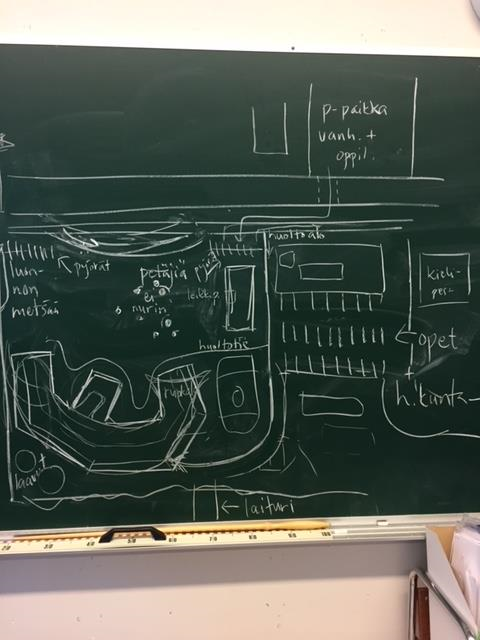 Kuva 1. Tontin lounasreunaan on sijoitettu (lohenmuotoinen) koulurakennus. Rakennuksen  itäpuolella on monitoimikenttä. Tontin lounasreunassa, koulun takana ovat laavu ja kota. Monitoimikentän yläpuolelle sijoittuu päiväkoti. Tontin luoteisreunaan jätetään nykyinen luonnonvarainen metsä. Keskellä pihaa olevia petäjiä ei kaadeta. Pyörät sijoitetaan tien varteen, tontin kulmiin. Pyöräparkkien keskelle tulee linja-autojen pysäkki.  Hermannin puistossa on opettajien parkkipaikka. Huoltotie tulee päiväkodin takaa.EXTRA: mahdollista myös niin sanottu lumihiutalemalli, joka sijoittuisi keskelle tonttia. Lumihiutaleen sakarat toimivat moduuleina. Tällöin piha-alue jakautuu luontaisesti omiin alueisiinsa. Yleiset tilatHuomioitava kokonaisuudessaPinta-alan säästämiseksi koulu olisi hyvä olla kaksikerroksinenIltakääyttö/liikuntasali lähellä Koppelontietä tai Koppelontien puolellaL-muotoinen tms. ei suorakaideRuokala/sisääntuloaula avautuisi joelle päinL-mutoisessa rakennuksessa pääsisäänkäynti sisäkulmassaLuokkatilat siten, että kaikkiin tiloihin tulee suora luonnonvalo, ei kattoikkunoistaIvalon alueen erikoispiirteitäLumi 		→ Auraus ja lumen sijoittelu	→ Rakennuksen sisääntulo, talvella sulava lumiPakkanen	→ Vaatetus talvella, lapsilla enemmän vaatetta päällä kuin etelässäelinaulakkotila tarvitsee olla suurempi→ Lattialämmitys kuivattaa paikat ja jos liikutaan sukkasillaanValo		→ Pitkä valoton kaamos aiheuttaa valaistustarpeelle omat poikkeavat tarpeet	→ Pitää huomioida sekä sisä- että ulkovalaistuksessa	→ Luonnonvalon käyttäminen on tilavalaistuksissa huomioitava hyvin.  